GIM “Research In Progress” MeetingPresented byYale School of Medicine’s Department of Internal MedicineSection of General Medicine“Improving Breast Cancer Detection: Form versus Function”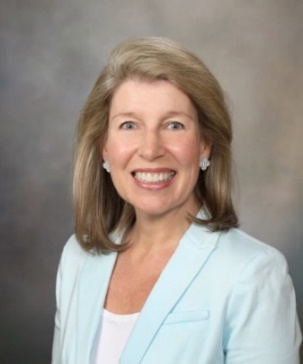 Deborah Rhodes, FACP, MDVice President Care Signature andAssociate Chief Medical Officer for YNHHS                                              Date: May 6, 2021            12:00pm – 1:00pmZoom:https://zoom.us/j/98011069478?pwd=eW1QM1lOOHBUcFVTNmkzY09ZUG9jUT09     		     Course Director/Host: Patrick G. O’Connor, MD, MPH, 203-688-6532 There is no corporate or commercial support for this activity                                       This course will fulfill the licensure requirement set forth by the State of ConnecticutACCREDITATIONThe Yale School of Medicine is accredited by the Accreditation Council for Continuing Medical Education to provide continuing medical education for physicians.TARGET AUDIENCEFaculty, residents, students and staff involved in education of health care professional trainees.NEEDS ASSESSMENTLEARNING OBJECTIVESAt the conclusion of this activity, participants will be able to:1 Describe inherent limitations of x-rays in detecting breast cancer2 Characterize screening’s effectiveness based on advanced cancer incidence rather than sensitivity3 Demonstrate advantages of a functional technique in detecting cancer in dense breastsDESIGNATION STATEMENTThe Yale School of Medicine designates this live activity for 1 AMA PRA Category 1 Credit(s)™.  Physicians should only claim the credit commensurate with the extent of their participation in the activity. FACULTY DISCLOSURESDr. Rhodes has no conflicts of interest to disclose. Dr. Patrick G. O’Connor, Course Director, has no conflicts of interest to disclose.  It is the policy of Yale School of Medicine, Continuing Medical Education, to ensure balance, independence, objectivity and scientific rigor in all its educational programs.  All faculty participating as speakers in these programs are required to disclose any relevant financial relationship(s) they (or spouse or partner) have with a commercial interest that benefits the individual in any financial amount that has occurred within the past 12 months; and the opportunity to affect the content of CME about the products or services of the commercial interests.  The Center for Continuing Medical Education will ensure that any conflicts of interest are resolved before the educational activity occurs.